                                                                                  ИЛОПППРОЕКТРВСКА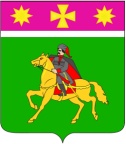 ШПАДМИНИСТРАЦИЯПОЛТАВСКОГО СЕЛЬСКОГО ПОСЕЛЕНИЯКРАСНОАРМЕЙСКОГО РАЙОНАПОСТАНОВЛЕНИЕот 06.11.2020                                                                                                        № 212станица ПолтавскаяОб утверждении Плана проведения общественных обсуждений
по выбору общественных территорий подлежащих благоустройству в 2022 году в рамках реализации муниципальной программы «Формирование современной городской среды Полтавского сельского поселения  Красноармейского района на 2018-2024 годы»В соответствии Федеральным законом от 6 октября 2003 года № 131-ФЗ «Об общих принципах организации местного самоуправления в Российской Федерации», Постановлением Правительства Российской Федерации от           10 февраля 2017  года № 169 «Об утверждении Правил предоставления и распределения субсидий из федерального бюджета бюджетам субъектов Российской Федерации на поддержку государственных программ субъектов Российской Федерации и муниципальных программ формирования современной городской среды», в целях реализации мероприятий по благоустройству территории Полтавского сельского поселения Красноармейского района в 2022 году администрация Полтавского сельского поселения Красноармейского района п о с т а н о в л я е т :1. Утвердить План проведения общественного обсуждения по выбору общественной территории подлежащих благоустройству в первоочередном порядке в 2022 году (приложение).       2. Обнародовать настоящее постановление и разместить  его на официальном сайте администрации Полтавского сельского поселения Красноармейского района  в информационно - коммуникационной сети «Интернет».       3. Контроль за выполнением настоящего решения возложить на   начальника отдела ЖКХ и благоустройства Полтавского сельского поселения Красноармейского района А.А. Белухину.      4. Постановление вступает в силу со дня его обнародования.ГлаваПолтавского сельского поселенияКрасноармейского  района                                                                В.А. Побожий              ПРИЛОЖЕНИЕ               УТВЕРЖДЕН   постановлением  администрации   Полтавского сельского  поселения  Красноармейского  района                 от 06.11.2020  г. № 212ПЛАН проведения общественных обсуждений
по выбору общественных территорий подлежащих благоустройству в 2022 году в рамках реализации муниципальной программы «Формирование современной городской среды Полтавского сельского поселения  Красноармейского района на 2018-2024 годы»Начальник отдела ЖКХ и благоустройстваПолтавского сельского поселенияКрасноармейского района                                                                  А.А. БелухинаМероприятияСрокиМеста обнародования, установки урнПримечание1Организация Общественных обсуждений по общественным территориям для включения в программу формирования современной городской среды (в соответствии с пунктом 3.5 методических рекомендаций, утвержденных приказом Министерства строительства и жилищно-коммунального хозяйства Российской Федерации от 6 апреля 2017г. №691/пр.)Утверждение плана проведения общественных обсуждений программы (перечня) для рейтингового голосованиядо 10.11.2020г.1Организация Общественных обсуждений по общественным территориям для включения в программу формирования современной городской среды (в соответствии с пунктом 3.5 методических рекомендаций, утвержденных приказом Министерства строительства и жилищно-коммунального хозяйства Российской Федерации от 6 апреля 2017г. №691/пр.)Обнародование плана проведения общественных обсуждений программы (перечня) для рейтингового голосования.до 10.11.2020г.администрация Полтавского сельского поселения, Полтавский культурный центр, МУК «Полтавская сельская библиотека», официальный сайт Полтавского сельского поселения1Организация Общественных обсуждений по общественным территориям для включения в программу формирования современной городской среды (в соответствии с пунктом 3.5 методических рекомендаций, утвержденных приказом Министерства строительства и жилищно-коммунального хозяйства Российской Федерации от 6 апреля 2017г. №691/пр.)Сбор предложений от граждан по общественным территориям.с 16.11 по 05.12 2020г.администрация Полтавского сельского поселения, Полтавский культурный центр, администрация муниципального образования Красноармейский районОрганизация Общественных обсуждений по общественным территориям для включения в программу формирования современной городской среды (в соответствии с пунктом 3.5 методических рекомендаций, утвержденных приказом Министерства строительства и жилищно-коммунального хозяйства Российской Федерации от 6 апреля 2017г. №691/пр.)Передача предложений граждан  в общественную комиссию21.12.2020г.Организация Общественных обсуждений по общественным территориям для включения в программу формирования современной городской среды (в соответствии с пунктом 3.5 методических рекомендаций, утвержденных приказом Министерства строительства и жилищно-коммунального хозяйства Российской Федерации от 6 апреля 2017г. №691/пр.)Проведение мероприятий по общественному обсуждениюС 05.12 по 20.12.2020г.Организация Общественных обсуждений по общественным территориям для включения в программу формирования современной городской среды (в соответствии с пунктом 3.5 методических рекомендаций, утвержденных приказом Министерства строительства и жилищно-коммунального хозяйства Российской Федерации от 6 апреля 2017г. №691/пр.)Рассмотрение общественной комиссией предложений граждан, определение предложений для участия в рейтинговом голосованииС 22.12 по 23.12.2020г.Организация Общественных обсуждений по общественным территориям для включения в программу формирования современной городской среды (в соответствии с пунктом 3.5 методических рекомендаций, утвержденных приказом Министерства строительства и жилищно-коммунального хозяйства Российской Федерации от 6 апреля 2017г. №691/пр.)Заседание общественной комиссии по утверждению протокола общественной комиссии  (утверждение общественных территорий для участия в рейтинговом голосовании)24.12.2020г.2Назначения даты голосования по общественным территориям (в соответствии постановлением главы администрации (губернатора) Краснодарского края от 31 января 2019 года №36/1 «О порядке организации и проведении рейтингового голосования по отбору общественных территорий муниципальных образований Краснодарского края, подлежащих благоустройству в первоочередном порядке»)Подготовка проекта постановление администрации Полтавского сельского поселения по назначению даты голосования и образованию счетных участковне позднее 24.12.2020г.2Назначения даты голосования по общественным территориям (в соответствии постановлением главы администрации (губернатора) Краснодарского края от 31 января 2019 года №36/1 «О порядке организации и проведении рейтингового голосования по отбору общественных территорий муниципальных образований Краснодарского края, подлежащих благоустройству в первоочередном порядке»)Размещение на официальном сайте администрации Полтавского сельского поселения проекта постановление администрации Полтавского сельского поселения по назначению даты голосования и образованию счетных участковНе позднее 25.12.2020г.администрация Полтавского сельского поселения, Полтавский культурный центр, МУК «Полтавская сельская библиотека», официальный сайт Полтавского сельского поселения2Назначения даты голосования по общественным территориям (в соответствии постановлением главы администрации (губернатора) Краснодарского края от 31 января 2019 года №36/1 «О порядке организации и проведении рейтингового голосования по отбору общественных территорий муниципальных образований Краснодарского края, подлежащих благоустройству в первоочередном порядке»)Утверждение постановлением администрации Полтавского сельского поселения даты голосования по общественным территориямНе позднее 25.01.2020г.опубликовать постановление не позднее 30.01.2020 г.2Назначения даты голосования по общественным территориям (в соответствии постановлением главы администрации (губернатора) Краснодарского края от 31 января 2019 года №36/1 «О порядке организации и проведении рейтингового голосования по отбору общественных территорий муниципальных образований Краснодарского края, подлежащих благоустройству в первоочередном порядке»)Обнародование постановление администрации Полтавского сельского поселения даты голосования по общественным территориямНе позднее 26.12.2020г.администрация Полтавского сельского поселения, Полтавский культурный центр, МУК «Полтавская сельская библиотека», официальный сайт Полтавского сельского поселения3Подготовка проведения рейтингового голосованияУтверждение общественной комиссией  перечня общественных территорий, предлагаемых для рейтингового голосования25.12.2019г.3Подготовка проведения рейтингового голосованияРазмещение протокола общественной комиссии по утверждению общественных территорий на сайте и в местах обнародования25.12.2020г.администрация Полтавского сельского поселения, Полтавский культурный центр, МУК «Полтавская сельская библиотека», официальный сайт Полтавского сельского поселения3Подготовка проведения рейтингового голосования3Подготовка проведения рейтингового голосованияПодготовка дизайн-проектовдо 22.01.2020г.3Подготовка проведения рейтингового голосованияУтверждение дизайн-проектов общественной комиссией24.01.2020г.3Подготовка проведения рейтингового голосованияОбнародование дизайн-проектовс 28.01.2020 по 11.02.2020г.администрация Полтавского сельского поселения, Полтавский культурный центр, МУК «Полтавская сельская библиотека», официальный сайт Полтавского сельского поселения3Подготовка проведения рейтингового голосованияСоздание общественной комиссией  территориальных счетных комиссий по проведению рейтингового голосованияС 30.01.2020 по 04.02.2020г.4Проведение рейтингового голосованияОткрытое голосование на пунктах голосования - счетных участков14-16 февраля 2020 г.5.Подведение итогов рейтингового голосованияПодписание итогового протокола. Опубликовать в порядке, установленном для официального опубликования (обнародования) и размещение на официальном сайте.не позднее 22 февраля 2020 г.администрация Полтавского сельского поселения, Полтавский культурный центр, МУК «Полтавская сельская библиотека»5.Подведение итогов рейтингового голосованияОбнародование  и размещение на официальном сайте результатов рейтингового голосованияне позднее 22 февраля 2020г.5.Подведение итогов рейтингового голосованияОбнародование проекта муниципальной программы «Формирование комфортной городской среды на 2018 -2024 годы»С 01.03.2020 по 31.03.2020г.администрация Полтавского сельского поселения, Полтавский культурный центр, МУК «Полтавская сельская библиотека»